Publicado en Madrid el 21/06/2018 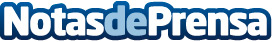 Vivir a las afueras reduce la mortalidad asociada a la contaminación acústica, según VitrioLa menor densidad de población en las áreas periféricas conlleva la reducción del tráfico, que es la principal causa del ruido en la ciudad. Además, los jubilados que adquieren unifamiliares con extras, como la piscina y el jardín, tienen menos estrés y mejoran su nivel de bienestar
Datos de contacto:AutorNota de prensa publicada en: https://www.notasdeprensa.es/vivir-a-las-afueras-reduce-la-mortalidad Categorias: Inmobiliaria Sociedad Madrid Ecología Bienestar http://www.notasdeprensa.es